Подготовительный комитет Дипломатической конференции по принятию пересмотренного Лиссабонского соглашения о наименованиях мест происхождения и географических указанияхЖенева, 30 и 31 октября 2014 г.проект повестки дняподготовлен Генеральным директором	Открытие сессии	Выборы Председателя и двух заместителей Председателя	Принятие повестки дня		См. настоящий документ.	Рассмотрение проекта правил процедуры Дипломатической конференции		См. документы LI/R/PM/2 и 5.	Рассмотрение списка государств и наблюдателей, подлежащих приглашению на Дипломатическую конференцию, и текстов проектов писем-приглашений		См. документы LI/R/PM/3 и 5.	Рассмотрение повестки дня, сроков и места проведения Дипломатической конференции		См. документ LI/R/PM/4.	Принятие отчета	Закрытие сессии[Конец документа]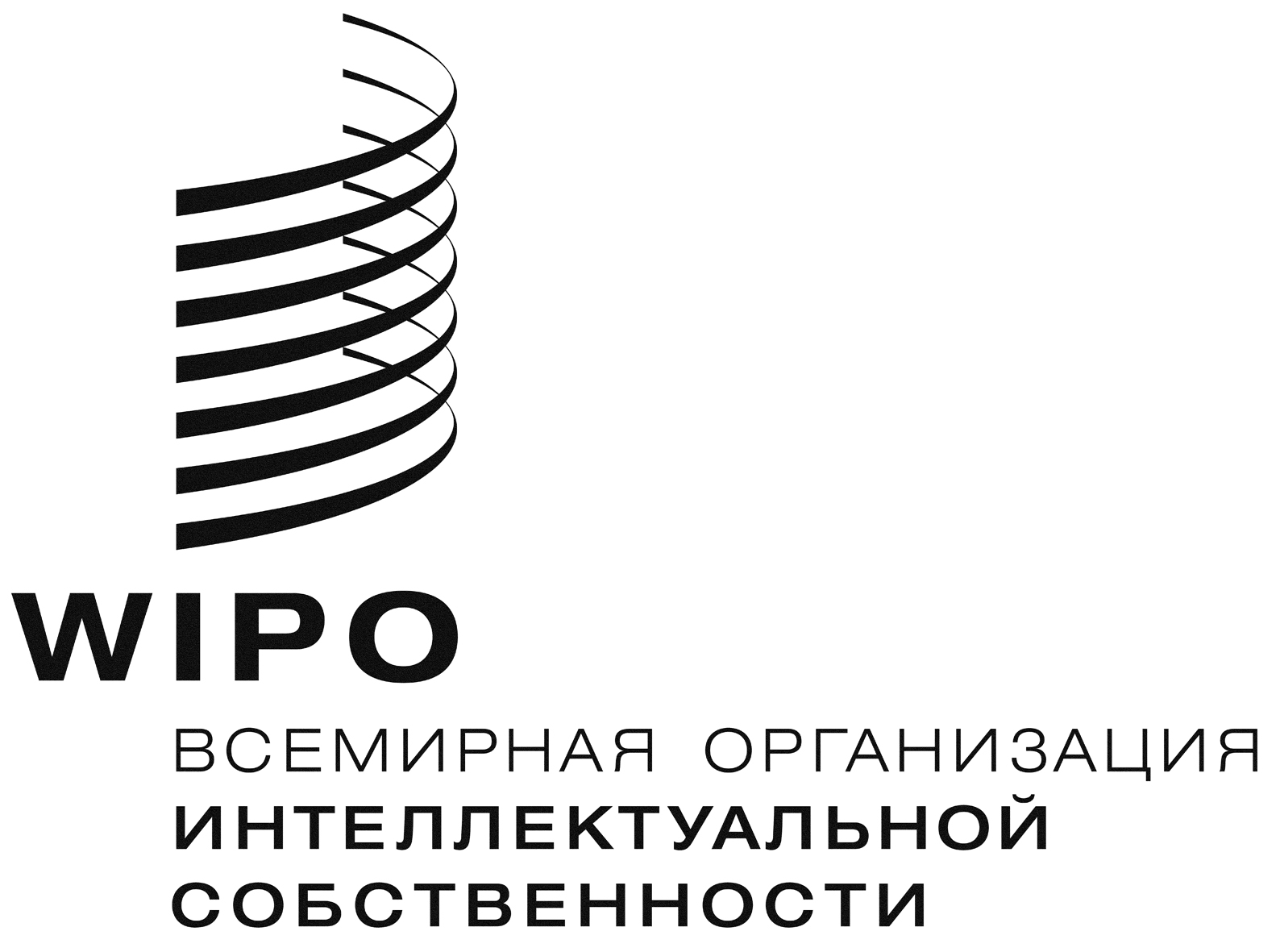 Rli/R/PM/1 PROV. 2   li/R/PM/1 PROV. 2   li/R/PM/1 PROV. 2   оригинал:  английскийоригинал:  английскийоригинал:  английскийдата: 16 октября 2014 г.дата: 16 октября 2014 г.дата: 16 октября 2014 г.